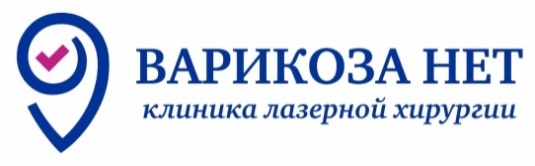 655017, Республика Хакасия, город Абакан, ул. Карла Маркса дом 63 пом 87ИНН КПП 2466196497 Кемеровская область город Новокузнецк ул   Кирова дом 11          
 Правила записи на первичный прием/консультацию/ обследованиеВ клинике «Варикоза нет» установлен режим работы с учетом предоставления пациентам возможности получения консультативных и диагностических услуг, оказываемых врачами-специалистами, как в дневное, так и в вечернее время, в выходные и праздничные дни. Режим работы медицинского центра установлен:Понедельник – воскресенье с 08:00 до 20:00 С расписанием работы конкретного специалиста медицинского центра можно ознакомиться на сайте в сети «Интернет» nkz.varikozanet.org или через единую справочную службу Центра по телефону: (3843) 32-85-32.Предоставление услуг в медицинском центре происходит в порядке предварительной записи (за день или несколько дней до желаемого визита) пациента на прием через единую справочную службу по телефону: (3843) 32-85-32, на сайте в сети «Интернет» https://varikozanet.org/ Прием без предварительной записи в день приема возможен только при наличии свободных мест в графике работы специалиста.В особых случаях, включая необходимость получения срочной и неотложной медицинской помощи, услуги предоставляются пациенту без предварительной записи и/или вне установленной очереди.Пациент (Представитель Пациента) может получить предварительную информацию о перечне услуг, их стоимости, порядке оплаты и другую интересующую его информацию у сотрудников регистратуры клиники «Варикоза нет» лично, по телефону (3843) 32-85-32, а также на сайте в сети «Интернет» https:// nkz.varikozanet.orgПациент (представитель Пациента), во время записи по телефону или непосредственно в регистратуре клиники «Варикоза нет», может выбрать день и время приема из имеющихся свободных мест в записи, про которые ему сообщит регистратор клиники «Варикоза нет».Во время записи на прием пациент (представитель пациента) должен указать услугу или услуги, на которые он записывается.Медицинский регистратор клиники «Варикоза нет», действующий от имени ООО «ПокровМед», заключает с пациентом (представителем пациента) письменный договор на оказание платных медицинских услуг по форме, утвержденной ООО «ПокровМед» Последующее обращение Пациента в Центр оформляется дополнительными соглашениями, содержащими условия о наименовании, виде медицинской услуги, сроке ее оказания, стоимости, а также сведения о лице, непосредственно оказывающем медицинскую услугу.Во исполнение Постановления Правительства РФ от 04.10.2012 № 1006 «Об утверждении Правил предоставления медицинскими организациями платных медицинских услуг» для заключения договора на оказание платных медицинских услуг, Пациент предъявляет документ, удостоверяющий личность и  сообщает свои персональные данные: фамилия, имя, отчество, возраст, адрес места жительства и контактный телефон, заполняет «Согласие на обработку персональных данных», утвержденное ООО «ПокровМед» в соответствии с Федеральным законом от 27.07.2006 № 152-ФЗ «О персональных данных».Также медицинским регистратором оформляется медицинская карта пациента, получающего медицинскую помощь в амбулаторных условиях, для заполнения которой Пациент сообщает свои паспортные данные и иные необходимые сведения. Медицинская карта амбулаторного больного является собственностью клиники. Оригинал или копия медицинской карты может быть выдана пациенту или иным заинтересованным лицам только в случаях, предусмотренных настоящими Правилами и законом. В клинике «Варикоза нет» возможно получение медицинских услуг анонимно. В этом случае предъявление пациентом документа удостоверяющего личность не требуется, в графах договора предоставления платных медицинских услуг, содержащих сведения о фамилии, имени и отчестве, адресе места жительства и телефоне потребителя, должно быть зафиксировано: "анонимно".  В медицинской карте амбулаторного или стационарного больного вышеназванные персональные данные пациента оформляются аналогичным образом. Предоставление услуг пациентам анонимно возможно только при предоставлении медицинских услуг на платной основе за счет средств пациента, протокол приема специалиста на руки не выдается.Пациент обязан явиться на прием в клинике «Варикоза нет» в назначенный день и время, но не позже, чем за 15 минут до начала приема обратиться в регистратуру для оформления услуги.Если пациент не может явиться в назначенное время, в случае необходимости отмены самого визита или необходимости изменения назначенного времени визита, пациент обязан своевременно предупредить об этом сотрудников справочной службы в клинике «Варикоза нет» по тел. (3843) 32-85-32.В случае если пациент не пришел в назначенное время и не предупредил об этом или опоздал более чем на 15 минут, запись может быть отменена без сохранения очередности.В случае непредвиденного отсутствия врача и других чрезвычайный обстоятельств, сотрудники справочной службы, медицинские сестры кабинетов, предупреждают об этом пациента при первой возможности, связавшись по контактному телефону, который был сообщен пациентом при заключении договора оказания платных медицинских услуг и оформления медицинской карты. При этом по желанию пациента, запись переносят на другое, удобное для него время в случае наличия такой возможности.Необходимым предварительным условием медицинского вмешательства является дача информированного добровольного согласия пациентом (представителем) на медицинское вмешательство (ст. 20, Федерального закона от 21.11.2011 № 323-ФЗ).Информированное добровольное согласие на медицинское вмешательство или отказ от медицинского вмешательства оформляется в письменной форме, подписывается пациентом (представителем), медицинским работником и содержится в медицинской документации Пациента.ЗАПИСЬ НА ПРИЕМ в клинике «Варикоза нет»осуществляется по телефонам +7  (3843) 32-85-32.через сайт  https:// nkz.varikozanet.org